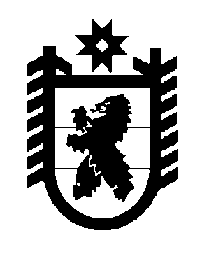 Российская Федерация Республика Карелия    ПРАВИТЕЛЬСТВО РЕСПУБЛИКИ КАРЕЛИЯРАСПОРЯЖЕНИЕот  27 марта 2017 года № 171р-Пг. Петрозаводск В целях реализации в Республике Карелия приоритетного проекта «Системные меры развития международной кооперации и экспорта» образовать рабочую группу в следующем составе: Временно исполняющий обязанности
 Главы Республики Карелия                                                   А.О. ПарфенчиковКислов Д.С.–заместитель Министра экономического развития и промышленности Республики Карелия, руководитель рабочей группы Сибиряков К.Н.–заместитель Министра экономического развития и промышленности Республики Карелия, заместитель руководителя рабочей группы Горшкова А.С.–консультант Министерства экономического развития и промышленности Республики Карелия, секретарь рабочей группы Члены рабочей группы:Члены рабочей группы:Члены рабочей группы:Айвазов Ю.В.–исполнительный директор открытого акционер-ного общества «Кондопога» (по согласованию)Биктимирова Е.Д.–начальник управления Министерства культуры Республики Карелия Виноградова О.В.–начальник отдела Министерства экономического развития и промышленности Республики КарелияКорякин Е.Н.–директор департамента продаж Петрозаводского филиала акционерного общества «Инжиринговая компания «АЭМ-технологии» (по согласованию)Малиновская Я.В.–начальник службы организации таможенного контроля Карельской таможни (по согласованию)Павлов А.Б.–начальник отдела Министерства экономического развития и промышленности Республики КарелияПалкина О.В.–начальник управления – начальник отдела Министерства сельского, рыбного и охотничьего хозяйства Республики Карелия Панкратов А.А.–президент Союза «Торгово-промышленная палата Республики Карелия» (по согласованию) Петухов Р.А.–начальник отдела Министерства экономического развития и промышленности Республики КарелияСередина М.В.–начальник отдела публичного акционерного общества «Лесопромышленная холдинговая компания» «Кареллеспром» (по согласованию)Тюниляйнен Т.Л.–начальник отдела Министерства экономического развития и промышленности Республики Карелия.